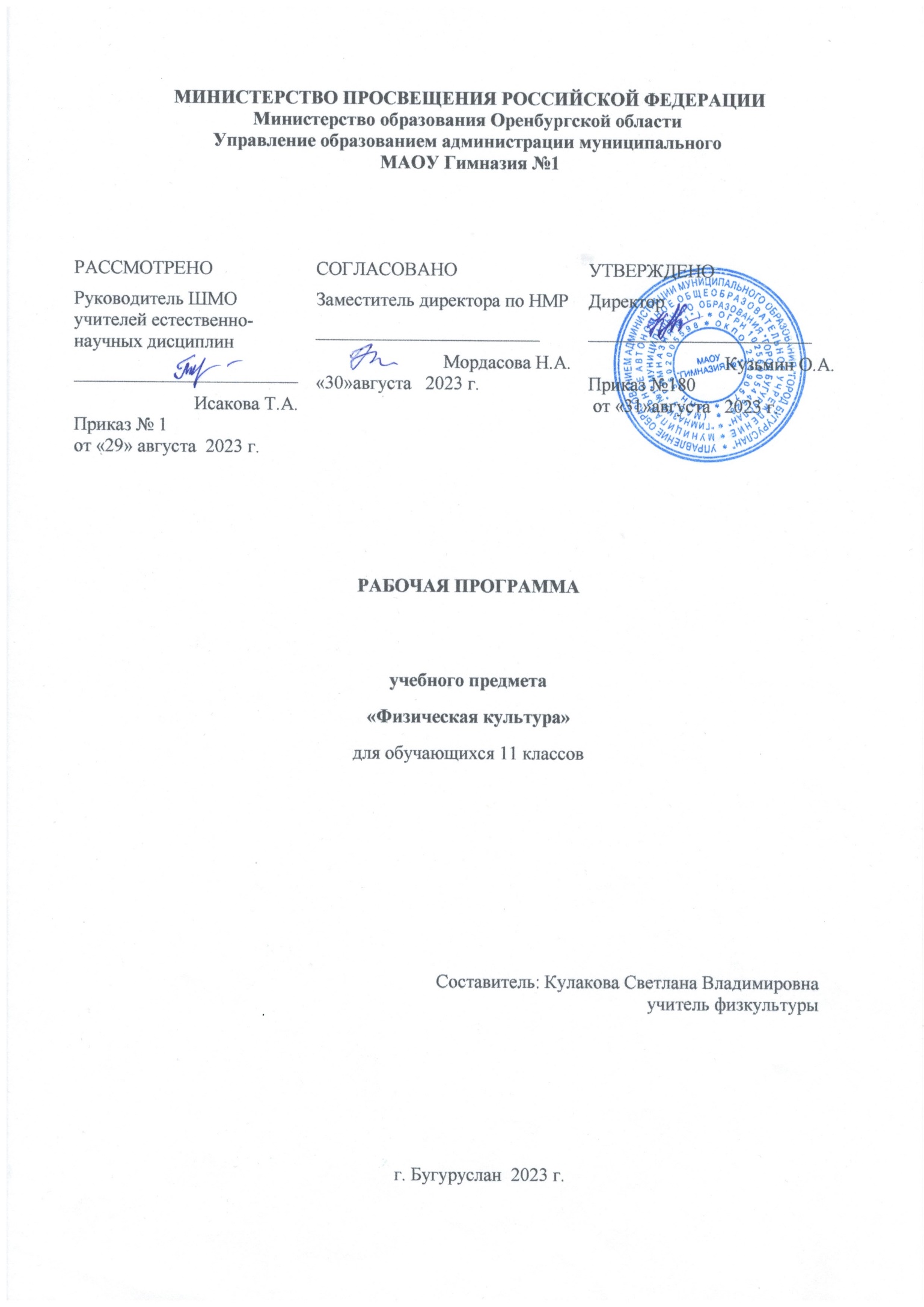 Пояснительная запискаРабочая программа для 11класса составлена в соответствии с:- Федеральным  государственным стандартом основного общего образования- Основной образовательной программы основного общего образования МАОУ «Гимназия №1», -Комплексной программы Ляха В.И.,Зданевича А.А.Физическая культура. 1-11 классы: комплексная программа физического воспитания учащихся –  изд. 3-е, испр. – Волгоград: Учитель, 2018; - Лях В. И. Физическая культура. Рабочие программы. Предметная линия  учебников В. И. Ляха. 10-11 классы: пособие для учителей общеобразоват. организаций / В. И. Лях. — М.: Просвещение, 2018.                                 1. Структура и содержание учебного предмета.Цель физического воспитания: - Содействие всестороннему развитию личности посредством формирования физической культуры личности школьника.Задачи:укрепление здоровья, содействие гармоническому физическому развитию;обучение жизненно важным двигательным умениям и навыкам;развитие двигательных (кондиционных и координационных) способностей;приобретение необходимых знаний в области физической культуры и спорта;воспитание потребности и умения самостоятельно заниматься физическими упражнениями, сознательно применять их в целях отдыха, тренировки, повышения работоспособности и укрепления здоровья;содействие воспитанию нравственных и волевых качеств, развитие психических процессов и свойств личности.      Для реализации рабочей программы изучения учебного предмета «Физическая культура» в 11 классе учебным планом отведено 102 часа в год, при 3 учебных часах в неделю. Текущий учет является основным видом проверки успеваемости учащихся по  физической культуре. Итоговая аттестация производится на основе четвертных оценок.      Важным направлением в организации физического воспитания является врачебный контроль. На основании данных о состоянии здоровья и физического развития учащиеся распределяются для занятий ФК на основную (I, II), подготовительную (III), и специальную (IV) медицинскую группы. Данная программа рассчитана на все группы здоровья. Учащиеся, отнесённые к СМГ, выполняют теоретическую и техническую часть рабочей программы  по состоянию здоровья. Сроки реализации рабочей программы: 1 учебный год.	Содержание программы включает в себя: 2. Планируемые предметные результаты освоения учебного предметаПо окончании 11 класса, обучающиеся должны:Знать- биодинамические особенности и содержание физических упражнений общеразвивающей и корригирующей направленности, основы их использования в решении задач физического развития и укрепления здоровья;- физиологические основы деятельности систем дыхания, кровообращения и энергообеспечения при мышечных нагрузках, возможности их развития и совершенствования средствами физической культуры в разные возрастные периоды;- возрастные особенности развития ведущих психических процессов и физических качеств, возможности формирования индивидуальных черт и свойств личности посредством регулярных занятий физической культурой;- психофункциональные особенности собственного организма;- индивидуальные способы контроля за развитием адаптивных свойств организма, укрепления здоровья и повышения физической подготовленности;- способы организации самостоятельных занятий физическими упражнениями с разной функциональной направленностью, правила использования спортивного инвентаря и оборудования, принципы создания простейших спортивных сооружений и площадок;- правила личной гигиены, профилактики травматизма и оказания доврачебной помощи при занятиях физическими упражнениями.Уметь- технически правильно осуществлять двигательные действия избранного вида спортивной специализации, использовать их в условиях соревновательной деятельности и организации собственного досуга;- проводить самостоятельные занятия по развитию основных физических способностей, коррекции осанки и телосложения;- разрабатывать индивидуальный двигательный режим, подбирать и планировать физические упражнения, поддерживать оптимальный уровень индивидуальной работоспособности;- контролировать и регулировать функциональное состояние организма при выполнении физических упражнений, добиваться оздоровительного эффекта и совершенствования физических кондиций;- управлять своими эмоциями, эффективно взаимодействовать со взрослыми и сверстниками, владеть культурой общения;- соблюдать правила безопасности и профилактики травматизма на занятиях физическими упражнениями, оказывать первую помощь при травмах и несчастных случаях;- пользоваться современным спортивным инвентарем и оборудованием, специальными техническими средствами с целью повышения эффективности самостоятельных форм занятий физической культурой.Демонстрировать (навыки)Содержание программного материалаОсновы знаний о физической культуре, умения и навыки ( в процессе уроков) Естественные основы. Личная гигиена в процессе занятий физическими упражнениями. Предупреждение травматизма и оказание первой помощи при травмах и ушибах. Совершенствование физических способностей.Культурно-исторические основы. История возникновения и формирования физической культуры. Физическая культура и олимпийское движение в России. Олимпиады современности: странички истории. Способы самоконтроля. Релаксация (общие представления).Практическая частьСпортивные игры Баскетбол. Техника передвижений, остановок, поворотов и стоек: стойки   игрока.    Перемещения   в стойке приставными шагами боком, лицом и спиной вперед. Остановка двумя шагами и прыжком. Повороты без мяча и с мячом. Комбинации из освоенных элементов техники передвижений (перемещения в стойке, остановка, поворот, ускорение). Ловля и передач мяча: ловля и передача мяча двумя руками от груди и одной рукой от плеча на месте и в движении с пассивным сопротивлением защитника (в  парах, тройках, квадрате, круге).Техника   ведения мяча: ведение мяча в низкой, средней и высокой стойке на месте, в движении по прямой, с изменением направления движения и скорости. Ведение с пассивным сопротивлением защитника ведущей и не ведущей рукой.Техника бросков мяча: броски одной и двумя руками от головы в прыжке. Штрафной бросок.Индивидуальная техника защиты: личная система защиты. Перехват мяча.Техника перемещений, владения мячом: комбинация из освоенных элементов: ловля, передача, ведение, бросок. Комбинация из освоенных элементов техники перемещений.Тактика  игры: действия трёх нападающих против двух защитников. Взаимодействие игроков (тройка и малая восьмерка). Овладение игрой: Игра   по   упрощенным   правилам баскетбола.  Волейбол. Техника передвижений, остановок, поворотов   и стоек: комбинации из освоенных элементов техники передвижений (перемещения в стойке, остановки, ускорения).Техника приема и передач мяча: передача мяча у сетки и в прыжке через сетку. Передача мяча сверху, стоя спиной к цели. Техника  подачи мяча: прием  мяча, отраженного сеткой. Нижняя  и верхняя прямая подача мяча в заданную  часть площадки. Техника прямого нападающего удара: прямой   нападающий     удар при  встречных передачах. Техники владения мячом: комбинации из освоенных элементов: прием, передача, удар.Тактика игры: Игра в защите. Овладение игрой:  Игра по упрощенным правилам волейбола.Развитие   выносливости, скоростных  и  скоростно-силовых способностей.  Бег  с изменением направления, скорости, челночный бег с ведением и без ведения мяча.  Бег с ускорением, изменением направления, темпа, ритма, из различных и. п. Ведение мяча в высокой, средней и низкой стойке с максимальной частотой в течение 7-10 с. Эстафеты с мячом и без мяча. Игровые упражнения с набивным мячом, в сочетании с прыжками, метаниями и бросками мячей разного веса в цель и на дальность.Футбол.Техника передвижений, остановок, поворотов и стоек. Удары по мячу и остановок мяча. Удар по летящему мячу внутренней стороной стопы и средней частью подъёма.Закрепление техники ударов по мячу и остановок мяча. Вбрасывание из-за боковой.Техника ведения мяча.Ведение мяча с активным сопротивлением защитника. Обманные движения (финты).Техника ударов по воротам. Комбинации из освоенных элементов. Двухсторонняя игра.Гандбол. Техника передвижений, остановок, поворотов и стоек. Совершенствование передвижений, остановок, поворотов и стоекТехника ловли и передач мяча. Техника ловли и передачи мяча в движении различными способами.Техника ведения мяча. Совершенствование техники движений. Техника бросков мяча. Совершенствование техники бросков мяча. Бросок мяча из опорного положения с отклонением туловища Индивидуальная техника защиты. Совершенствование индивидуальной техники защиты. Тактика игры. Совершенствование тактики игры. Взаимодействие вратаря с защитником. Взаимодействие трёх игроков.Лапта. Хват биты. Упражнения с битой, имитационные удары битой. Упражнения с теннисным мячом: подбрасывание вверх, ловля, броски мяча из разных положений с различными перемещениями; жонглирование. Удары мяча битой: сверху, сбоку, снизу; на точность и дальность. Удары за контрольную линию. Упражнения для совершенствования тактики игры в защите. Ловля мяча с подачи. Передача и ловля мяча с перемещением. Пространственные упражнения, выбор позиции в поле, согласованность действий в игре. Учебные и соревновательные игры. Двусторонняя игра.Гимнастика с элементами акробатики.Строевые упражнения. Переход с шага на месте на ходьбу в колонне и в шеренге; перестроения из колонны по одному в колонны по два, по четыре в движении. Общеразвивающие упражнения без предметов и  с предметами, развитие координационных, силовых способностей, гибкости и правильной осанки: сочетание различных положений рук, ног, туловища. Сочетание движений руками с ходьбой на месте и в движении, с маховыми движениями ногой, с подскоками, с приседаниями, с поворотами. Общеразвивающие упражнения с повышенной амплитудой для плечевых, локтевых, тазобедренных, коленных  суставов   и   позвоночника.   Общеразвивающие упражнения в парах. Мальчики: с набивным и большим мячом. Девочки: с обручами, скакалками, большим мячом, палками. Эстафеты и игры с использованием гимнастических упражнений и инвентаря. Прыжки со скакалкой. ГТО - подтягивание (Ю); отжимание (Д), ГТО - подъем туловища из положения лежа.Висы и упоры. Мальчики: подъём переворотом в упор махом и силой; подъём махом вперёд в сед ноги врозь. Девочки: вис прогнувшись на нижней жерди с опорой ног о верхнюю; переход в упор на нижнюю жердьАкробатические упражнения: мальчики: из упора присев силой    стойка   на голове  и  руках силой; длинный    кувырок вперед с трех шагов разбега. Девочки: равновесие на одной; выпад     вперед; кувырок вперед. Подтягивания. Лазание по канату.ГТО - наклон стоя на скамейке.Опорные прыжки: мальчики: прыжок согнув ноги (козел   в  длину, высота 115 см). Девочки:  прыжок боком (конь в ширину, высота 110 см).Атлетическая гимнастика. Основные правила занятий атлетической гимнастикой. Виды силовых упражнений в атлетической гимнастике. Правила регулирования нагрузки. Упражнения для расслабления мышц рук, ног, шеи и туловища.Ритмическая гимнастика. Комплекс упражнений под музыкальное сопровождение.Легкая атлетикаТехника спринтерского бега: низкий старт до 30 м. Бег с ускорением от 70 до 80 м. Скоростной бег до 60 м. Бег на результат 100 м. ГТО – бег 60м.Техника длительного бега: девочки 1500 метров, мальчики 2000 метров. Техника прыжка в длину: прыжки в длину с 11 - 13 шагов разбега способом  «прогнувшись». ГТО – прыжок в длину с места.Техника прыжка в высоту: прыжки  в высоту с 7- 9 шагов   разбега способом «перешагивание».Техника метания  малого мяча: метание теннисного мяча и мяча весом    150 г с места   на   дальность,   с      4-5 бросковых шагов  с  укороченного   и   полного разбега на дальность, в коридор 10 м и на заданное расстояние; в горизонтальную и вертикальную цель   (1х1м)   с расстояния  юноши - до 18 м, девушки - 12-14 м.Развитие выносливости: бег с гандикапом, командами, в парах, кросс до 3 км. Развитие скоростно-силовых способностей: прыжки и многоскоки, метания в цель и на дальность разных снарядов из разных и. п., толчки и броски набивных мячей весом до 3 кг. Развитие скоростных и координационных   способностей: эстафеты, старты из различных и. п., бег с ускорением, с максимальной скоростью. Варианты челночного бега, бега с изменением направления, скорости, способа перемещения, бег с преодолением препятствий и на местности, прыжки через препятствия, на точность приземления и в зоны, метания различных снарядов из различных и. п. в цель и на дальность.Кроссовая подготовка: бег на длинные дистанции. бег на 1000 м, 2000 м. ГТО – бег 2000м.Лыжная подготовкаТехника лыжных ходов: Переход с попеременных ходов на одновременные. Коньковый ход. Прохождение дистанции 5 км.Повороты: на месте махом;Подъемы: «елочкой»; торможение «плугом»; Спуски:  преодоление контруклона.Игры: «Гонки с выбыванием»,  «Горнолыжная эстафета» с преодолением препятствий.ГТО -прохождение Ю -3 км; Д -2 кмТуризмИстория туризма в мире и в России. Пеший туризм. Техника движения по равнинной местности. Организация привала. Бережное отношение к природе. Первая помощь при травмах в пешем туристском походе Способы ориентирования на местности. Преодоление естественных препятствий. Индивидуальная подготовка снаряжения к походу. Плавание.Специальные плавательные упражнения для изучения кроля на груди, спине, браса. Старты. Специальные плавательные упражнения для ныряния за тонущим. Способы освобождения от захватов тонущего: захват за одну руку спасателя, захват за обе руки. Захват двумя руками за руку и туловище спереди или сзади.Дополнение к рабочей программе по физической культуреРабота с обучающимися с нарушением состояния здоровья на уровне основного общего образования.	В целях совершенствования физического воспитания учащихся, имеющих проблемы в состоянии здоровья, их приобщения к регулярным занятиям физической культурой, и в соответствии с письмом Минобрнауки от 30.05.2012 г. "О методических рекомендациях «Медико-педагогический контроль за организацией занятий физической культурой обучающихся с отклонениями в состоянии здоровья»"  рабочая программа дополнена следующим содержанием:1. Формы и методы коррекционной работы учителя:наблюдение за учениками во время учебной деятельности;поддержание постоянной связи с медицинским работником, администрацией школы, родителями;составление индивидуального перспективного маршрута развития обучающегося на основе анализа результатов тестирования, где отражаются пробелы знаний, умений, навыков, доступных для освоения учеником, и намечаются пути их ликвидации;контроль  успеваемости и поведения обучающихся в классе;формирование комфортного микроклимата в классе на уроке;ведение документации по мониторингу развития физических качеств, теоретической подготовленности.Основная работа на уроке физической культуры с данной категорией детей ведется с точки зрения индивидуализации педагогического процесса.Индивидуальный подход, означает учет особенностей, присущих человеку. Эти особенности касаются пола, возраста, телосложения, двигательного опыта, свойств характера, темперамента, волевых качеств. Особенность данного процесса состоит в том, чтобы, опираясь на конкретные способности и возможности каждого ребенка, создать максимально благоприятные условия для его роста. Результат применения индивидуального подхода на уроках физической культуры полностью зависит от профессиональной компетентности и методического мастерства учителя.Физическое совершенствование детей с нарушением состояния здоровья осуществляют с помощью:общеукрепляющих упражнений, которые применяют для оздоровления и укрепления организма, повышения физической работоспособности и психоэмоционального тонуса, активизации кровообращения и дыхания: упражнения, корригирующие деформацию грудной клетки; упражнения, дифференцированно укрепляющие определенные мышечные группы спины, живота и верхнего плечевого пояса; упражнения, вытягивающие позвоночник; упражнения, вырабатывающие правильную осанку; упражнения в равновесии (для совершенствования координации движений и улучшения осанки);корригирующие упражнения, направленные на восстановление правильного положения позвоночника, грудной клетки и нижних конечностей; стретчинговые и релаксационные упражнения (для снижения тонуса мышц, создания условий отдыха);дыхательных упражнений: статических - дыхание без одновременного движения конечностями и туловищем и динамических - одновременно с движением конечностями и туловищем, при обязательной полной согласованности амплитуды и темпа выполняемых движений с ритмом и глубиной дыхания. Выполняя данные упражнения, нельзя допускать задержки дыхания, оно должно быть свободным и спокойным), а также с использованием надувных игрушек и мячей;оздоровительно – корригирующих упражнений с использованием подвижных игр малой и умеренной интенсивности и элементов спортивных игр: баскетбола, футбола, ручного мяча, дартса, бадминтона, тенниса, водного поло, а также аэробики низкой (средней) интенсивности. Спортивные игры проводят по общим облегченным правилам с подбором партнеров с одинаковой физической подготовленностью;спортивно-прикладных упражнений и игр: ходьба, бег, лазание, бросание и ловля мяча, ходьба на лыжах, скандинавская ходьба. Данные упражнения применяются в зависимости от задач, поставленных на занятиях и категории обучающихся. Содержание Программы проходят по среднему уровню сложности выполняемых упражнений (комплексов), сокращением их длительности и количества повторений. Исключаются упражнения, связанные с большими мышечными напряжениями и задержкой дыхания. Ограничивается нагрузка в беге, прыжках, в упражнениях с отягощениями, с преодолением препятствий, в эстафетах.Осуществляется контроль нагрузки по пульсу, дыханию и внешним признакам утомления обучающихся. Знание признаков утомления позволяет определять и регулировать нагрузку в процессе занятия.2. Особенности  проведения урока:В отличие от урока физической культуры для обучающихся основной медицинской группы продолжительность подготовительной и заключительной частей увеличивается, а основной – сокращается. Физические упражнения подбираются индивидуально в соответствии с показаниями и противопоказаниями при конкретных заболеваниях.В подготовительной части урока выполняются общеразвивающие упражнения (в медленном и среднем темпе), чередуя с дыхательными. Нагрузка повышается постепенно.В основной части урока учащиеся овладевают основными двигательными навыками, получают определённую для них максимальную физическую нагрузку, выполняют специальные упражнения для профилактики и коррекции разных болезней.В заключительной части урока используются упражнения, восстанавливающие организм после физической нагрузки, выполняются упражнения на дыхание, упражнения на расслабление мышц. И обязательно отдых сидя.      3. Противопоказанные и рекомендованные движения и упражнения по разделам тематического планирования рабочей программы по физической культуре, предложенные И. Н. Тимошиной, кандидатом педагогических наук, доцент Ульяновского  государственного университета, которые были составлены по рекомендациям Е. С. Крючек (1999).                                             Календарно тематическое планирование 11 класс1 полугодиеРазделы программыкол-во часовЗнания о физической культуре В процессе уроковСпособы физкультурной деятельностиВ процессе уроковВсего102ч1Туризм3ч2Гимнастика с элементами акробатики15 ч3 Лёгкая атлетика25ч4Лыжная подготовка13 ч5Футбол5 ч6Лапта5 ч7Волейбол14 ч8Баскетбол8 ч9Плавание2 ч10Элементы единоборств3 ч11Гандбол3ч12Атлетическая и ритмическая гимнастика                           6чФизические способностиФизические упражненияМальчикиДевочкиСкоростныеБег 30 м с высокого старта с опорой на руку5,45,8Скоростно-силовыеПрыжок в длину с места, см   165-180   152-174Выносливость6-минутный бег, м 1100900Передвижение на лыжах 2000мБез учета времениБез учета времениКоординационныеЧелночный бег  4 х 9м, с	10,711,3ГибкостьНаклон вперед из положения сидя, см6-88,5-12,0СиловыеПодтягивание3-7Поднимание туловища25-30Не рекомендуемые движения и упражненияРазрешенные движения и упражнения, рекомендацииВ разделе «Легкая атлетика»В разделе «Легкая атлетика»- прыжки в длину с разбега; - прыжки в высоту с разбега; спрыгивание с большой высоты; - метание на дальность; - бег с ускорением; - продолжительный бег; - ходьба и бег на длинные дистанции- бег (не более 3 мин) допускается в спокойном медленном темпе, с мягкой постановкой стоп, с сохранением правильной осанки, в чередовании с ходьбой и дыхательными упражнениями (дошкольники и младшие школьники - 500 м, школьники среднего - возраста - 800-1000 м, старшеклассники - 1000-1200 м, студенты - 1500 м); - метания разрешаются в горизонтальную и вертикальную цели; - количество прыжков с места и многоскоков ограничивается (не более 3-4 раз)В разделе «Акробатика и гимнастика»В разделе «Акробатика и гимнастика»кувырки, стойки на голове, на руках и на лопатках; -упражнения на гибкость: «Мост», «Рыбка», наклон вперёд с прямыми ногами из и. п. - основная стойка; - положения вниз головой; - опорные прыжки;- упражнения на гимнастических снарядах; - глубокий присед с подъемом на полупальцы; - одновременный подъем туловища и ног из и. п. - лежа на животе; - сед и упор углом; - «поза барьериста» - сед: одна нога вперед, другая согнута в сторону-назад; - движения таких элементов народных танцев, как присядка, прыжки в глубоком приседе; - ходьба «гусиным шагом»; - во всех упражнениях запрещены баллистические, «хлестообразные», «рывковые» движения - разные виды строевых упражнений;- ОРУ с предметами и без, на гимнастической стенке; - наклон вперёд с прямыми ногами из и. п. - широкая стойка; - упражнения в лазанье, ползании и перелезании; - упражнения в равновесии на низкой опоре и т. п.; - танцевальные элементы, выполняемые в аэробном стиле (чарлстон, ча-ча-ча, мамбо); - ходьба в полуприседеДвижения головойДвижения головойвращения головой и перекат («полукруг») головой по спине;- наклон головы назад- перекат («полукруг») головой по груди в медленном темпе;- наклон головы в сторонуДвижения туловищемДвижения туловищемнаклоны туловища в стороны и вперед (согнувшись или прогнувшись) без упора руками о бедра, колени;- наклоны туловища назад из любых положений;- круговые движения туловищем и наклоны с поворотами; - поднимание туловища из положения лежа на спине в сед или упор сидяполунаклоны туловища в стороны и вперед с опорой руками о бедра, колени; - небольшое поднимание рук, ног назад, вытягиваясь в длину из положения лежа на животе; - дуга туловищем («полукруг» через наклон вперед) с опорой руками о бедра; - из положения лежа на спине с согнутыми ногами, стопы на полу, поднимание туловища (лопатки над полом), не сгибаясь, без наклона головыДвижения ногамиДвижения ногамимахи прямыми ногами вперед выше 90°; - махи прямыми ногами назад; -мах прямой ногой в сторону из положения лежа на боку с опорой на предплечья; - махи прямой ногой в сторону из упора на коленях; - махи ногой назад в упоре на коленях; - приседы и выпады со сгибанием коленей меньше 90° (колени выходят за линию стоп); - поднимание прямых ног из положения лежа на спине; - круговые движения коленями в положении стоя или приседе- махи прямыми ногами вперед не выше 45°; - мах голенью в любом направлении; - мах прямой ногой в сторону не выше 45° из положения лежа на боку, одна рука согнута под головой, другая в упоре спереди; - из упора на коленях и предплечьях поднимание согнутой ноги в сторону;- махи ногой назад не выше 45° в упоре на коленях и предплечьях; - в приседах и выпадах угол в коленных суставах больше 90°, колени направлены в сторону носков, немного развернутых наружу, тяжесть тела перенесена на пятки;- поднимание ног из положения лежа на спине с согнутыми ногами (носки могут касаться пола)Движения рукамиДвижения рукамиактивные поднимания, круги и сгибания-разгибания рук с максимальной амплитудой и скоростью; - сгибания и разгибания рук в упоре сидя (лежа) сзади- движения рук с постоянным мышечным контролем, с амплитудой в зоне визуального контроля; - сгибания и разгибания рук в упоре лежа с согнутыми ногами (колени на полу)В разделе «Лыжная подготовка»В разделе «Лыжная подготовка»одновременные ходы; - спуски на лыжах со склонов (более 30°);- прохождение длинных дистанций и ходьба с максимальной скоростью- попеременный двухшажный ход;- переступания на месте и при спуске с небольшого склона;- подъемы и спуски различными способами на некрутых склонах; - необходимо учитывать температурный режим, чтобы избежать переохлаждения организма (температура воздуха - не ниже 8-10°, время занятий на воздухе - не более 30 мин, студентам - 50 мин;- учащимся начальной школы за одно занятие рекомендуется проходить до 500 м)В разделе «Подвижные и спортивные игры»В разделе «Подвижные и спортивные игры»- двусторонняя игра в баскетбол и футбол;- резкие броски и передачи мяча в баскетболе и футболеигры на месте, подвижные игры малой и средней интенсивности; - игра в настольный теннис, бадминтон; - допускается игра в баскетбол в одно кольцо; - волейбол - по упрощенным правилам с элементами пионербола; - элементы футбола (ведение мяча, обводка, удар по воротам); - продолжительность игр - не более 10 мин № урокаТема урокаДата проведенияДата проведения№ урокаТема урокапланфактЛёгкая атлетика 14 ч.Лёгкая атлетика 14 ч.1§ 18. Инструктаж по т/б на уроках легкой атлетики.§ 7. Личная гигиена в процессе занятий физическими упражнениями2Овладение спринтерского бега: низкий старт и стартовый разгон до 40м;3Бег по дистанции и финиширование. Контроль бега на 30 м. 4Контроль бега на 60 м. Техника метания мяча, финальное усилие. 5Техника метания мяча с разбега. Кросс 300 м.(д), 500м. (м). 6Техника метания мяча в цель. Контроль бега на 1000 м. 7Техника прыжка в длину способом «прогнувшись» Контроль метания мяча. 8Контроль бега на 1500 м-д, 2000 м-м. Техника прыжка в длину «прогнувшись».9Контроль прыжка в длину «прогнувшись».10Контроль прыжка в длину с места. Техника прыжка в высоту «перешагивание».11Техника прыжка в высоту «перешагивание», с переходом через планку с места.  12Техника прыжка «перешагивание» с разбега с переходом через планку. Равномерный бег до 6 мин. 13Контроль прыжка в высоту «перешагивание». Равномерный бег до 12 мин.14Контроль челночного бега 3х10м Смешанное передвижение до 3 км (д), до 4.5 м (м)15§ 14. Правила ТБ. Техника  передвижений, остановок, поворотов и стоек. Ловли и передачи мяча.16Техника ведения  и бросков мяча.17Тактика игры.18§ 15. Значение футбола.Техника передвижений. Вбрасывания мяча из – за боковой лини.19По летящему мячу внутренней стороной стопы  и средней частью подъёма;20Внутренней стороной стопы и подошвой;21Ведение с активным сопротивлением защитника.22Удары по воротам, обманные движения (финты)23Правила ТБ. Броски мяча в парах, тройках, с побежкой.24Ускорения и побежки.25Удары по мячу с набрасывания партнером.26Ловля мяча с лета.27Броски мяча по движущей цели.28§ 17. Т. Б. на занятиях по гимнастике§8. Предупреждение травматизма и оказание первой помощи при травмах и ушибах. Строевые упражнения.29Акробатические упражнения: Серии кувырков, кувырок назад в упор стоя согнувшись.  30Акробатические упражнения: Стойка на голове и руках силой;Равновесие на одной, кувырок вперед31Акробатические упражнения: Кувырок вперёд прыжком, «мост».32Акробатические упражнения: Кувырок назад в стойку на руках, «полушпагат».33Акробатическая комбинация. «Мост», стойка на голове с помощью (м).  Переворот боком «колесо»	34Акробатическая комбинация. Переворот боком «колесо». «Мост», стойка на голове  (м).  35 Акробатическая комбинация. 36 Контроль акробатической комбинации.37Упражнение на параллельных  брусьях; (м). Упражнение на гимнастическом бревне.  38Упражнение на параллельных  брусьях; (м). Упражнение на гимнастическом бревне.  39Упражнение на разновысоких брусьях и перекладине40Упражнение на разновысоких брусьях и перекладине41Упражнение на разновысоких брусьях и перекладине.Техника опорного прыжка «боком», «согнув ноги»42Упражнение на разновысоких брусьях (д). Техника опорного прыжка «боком», «согнув ноги»43§ 30. Техника опорного прыжка «боком», «согнув ноги»Упражнения с отягощениями равными своему весу.44Техника опорного прыжка «боком», «согнув ноги». Атлетическая и ритмическая гимнастика Упражнения для брюшного пресса. 45Атлетическая и ритмическая гимнастика Лазание по канату. Упражнения для плечевого пояса. 46Атлетическая и ритмическая гимнастика Лазание по канату. Упражнения для мышц ног. 47Атлетическая и ритмическая гимнастика Лазание по канату. Метод круговой тренировки.48Атлетическая и ритмическая гимнастика Комплекс ритмической гимнастики 2 полугодие49§ 19. ТБ по лыжной подготовке. §9. Совершенствование физических способностей50Классические лыжные ходыПопеременный двухшажный ход51Классические лыжные ходыОдновременный бесшажныйи одношажный ход. 52Классические лыжные ходы Одновременный 2-шажный ходПодъём «ёлочкой»53Коньковые лыжные ходы: полуконьковый ход54 Коньковые лыжные ходы полуконьковый ход. Подъем скользящим шагом55Коньковые лыжные ходы: одновременный одношажный ход56Спуски с горы:  преодоление неровностей на спуске в высокой, основной и низкой  стойке57Торможение  «Плугом» на лыжах58Повороты в движении: переступанием; Торможение «упором» на лыжах 59Повороты в движении: «упором».60Прохождение дистанции до 1000м 61Прохождение на результат от 2 до 3 км.62 § 20. Элементы единоборств.  Техника безопасности63Стойки и передвижения. Захваты.64Приёмы борьбы и страховки.65§ 16. Техника безопасности по волейболу.§10. История возникновения и формирования физической культуры66Стойки игрока. Перемещения в стойке67Приём и передача мяча двумя руками68Передача мяча двумя руками сверху в прыжке69Приём и передача в парах на месте, после перемещения, через сетку70Приём и передача мяча у сетки 71Нижняя прямая подача72Верхняя прямая подача73Нападающий удар: анализ техники, имитация.74Нападающий удар: удар по мячу на месте и с прыжка75Нападающий удар через игрока зоны № 3;76Прямой нападающий удар около сетки77Тактика игры в защите78Тактика игры в нападении. Учебная игра.79§ 21. Правила  техники безопасности.§ 11. Физическая культура и олимпийское движение в России80Ныряние за тонущим. Освобождение от  захватов тонущего. Способы транспортировки пострадавшего на воде.81§ 13. ТБ  по баскетболу. Техника ловли и передачи мяча82Техника передача мяча при встречном движении; ловля и передача мяча в тройках с продвижением вперед.83Техника ведения мяча84Ведение мяча с изменением направления и скорости.85Ведение ведущей и не ведущей рукой с пассивным сопротивлением защитника.86Техника бросков мяча одной и двумя руками с места и в прыжке 87Индивидуальная техника защиты: вырывание и выбивание мяча. Учебная игра88Индивидуальная техника защиты: перехват мяча. Учебная игра89§ 18. ТБ на уроках легкой атлетики. § 12. Олимпиады современности: странички истории 90Низкий старт. Стартовый разгон. Бег по дистанции.91Эстафетный бег (круговая эстафета).92Низкий старт. Бег по дистанции. Финиширование.93Бег на результат 60м.Техника метание мяча.94Техника метания мяча с разбега.95Контроль метания мяча с разбега.96Техника прыжка в длину с разбега по прямой.97Контроль бега на 1500 м-д, 2000 м-м. 98Кросс до 6 минут.        99Бег по пересеченной местности Смешанное передвижение до 3 км (дев), до 5 км (юн).100Организация и проведение пеших туристских походов. Требование ТБ и бережному отношению к природе (экологические требования)101Способы ориентирования на местности. Преодоление естественных препятствий.102Индивидуальная подготовка снаряжения к походу.